МИНИСТЕРСТВО ПРОСВЕЩЕНИЯ РОССИЙСКОЙ ФЕДЕРАЦИИФЕДЕРАЛЬНОЕ ГОСУДАРСТВЕННОЕ БЮДЖЕТНОЕ ОБРАЗОВАТЕЛЬНОЕ УЧРЕЖДЕНИЕ ВЫСШЕГО ОБРАЗОВАНИЯ«ЧЕЧЕНСКИЙ ГОСУДАРСТВЕННЫЙ ПЕДАГОГИЧЕСКИЙ УНИВЕРСИТЕТ»Информационное письмо 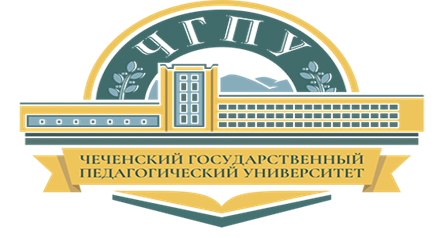 УВАЖАЕМЫЕ КОЛЛЕГИ!ФГБОУ ВО «Чеченский государственный педагогический университет» приглашает Вас принять участие в работеВСЕРОССИЙСКОЙ НАУЧНО-ПРАКТИЧЕСКОЙ КОНФЕРЕНЦИИ С МЕЖДУНАРОДНЫМ УЧАСТИЕМ«Бизнес и образование в условиях цифровой экономики»	(Россия, г. Грозный, 21-22 октября 2020г.)	Цель конференции. Конференция направлена на рассмотрение и решение проблем трансформации социально-экономических систем, обмен опытом широкого круга специалистов в области цифровой экономики в образовании, а также публикацию научных результатов ученых, аспирантов и докторантов.На конференции предполагается рассмотреть следующие научные проблемы:Актуальные вопросы развития экономики в условиях цифровизации.Вопросы цифровизации образования.Теоретические и прикладные проблемы экономики.Менеджмент в образовании.Организаторы конференции: Чеченский государственный педагогический университет, Барановичский государственный университет (Белоруссия), Кабардино-Балкарский научный центр РАН, Комплексный научно-исследовательский институт им. Х.И. Ибрагимова РАН, Чеченский государственный университет.Обращаем Ваше внимание, что сборник материалов по итогам конференции будет включен в Российский индекс научного цитирования (РИНЦ) и полнотекстная версия сборника будет размещена в Научной электронной библиотеке (eLibrary.ru). Для формирования научной программы конференции необходимо:До 10 марта 2020 года отправить на электронную почту мероприятия (economik2015@mail.ru): - Заявку участника, указав в имени файла фамилию автора русскими буквами (Иванов - заявка); Для участия в конференции необходимо:До 30 сентября 2020 года отправить на электронную почту мероприятия (economik2015@mail.ru): - Тезисы доклада, указав в имени файла фамилию автора русскими буквами (Иванов - статья).Оргкомитет оставляет за собой право отклонять материалы, не соответствующие тематике конференции и изложенным требованиям (оригинальность текста в системе антиплагиат – не менее 75%). Рукописи авторам не возвращаются.	Тезисы доклада оформляются в соответствии с требованиями:шрифт – Times New Roman;кегль – 14;междустрочный интервал – 1,5;абзацный отступ – 1,25 см;поля страницы: верхнее, нижнее и правое - по 2см, левое-3 см;объем – от 6 до 10 страниц.Список литературы обязателен. Оформляется в соответствии с ГОСТ Р 7.0.5 – 2008 в алфавитном порядке. Оформлять ссылки в тексте следует в квадратных скобках на соответствующий источник списка литературы, например, [1, с. 277]. Использование автоматических постраничных ссылок не допускается.Каждый участник получает сертификат, подтверждающий участие в конференции. Участие в конференции бесплатное.Адрес оргкомитета:ЧР, г. Грозный, ул. Киевская, 33 (корпус ФТМО), каб. 2-03, тел. 8 928 896 01 66, e-mail: economik2015@mail.ru Джабраилова Лаура Хамзатовна - к.э.н., доцентПример оформления статьиУДК …НАЗВАНИЕ СТАТЬИ (ЗАГЛАВНЫМИ БУКВАМИ ПО ЦЕНТРУ)Иванов О.И.К.э.н., доцент кафедры «Экономика и управление в образовании»ФГБОУ ВО «Чеченский государственный педагогический университет»,г. ГрозныйАннотация: …………………………………………………………………….Ключевые слова (не более 10): ………………………………………………Перевод на английский язык названия статьи, данных автора, аннотации и ключевых слов.Текст, текст, текст, текст, текст, текст, текст, текст, текст, текст, текст, текст, текст, текст, текст, текст, текст, текст, текст, текст, текст, текст, текст, текст, текст, текст, текст, текст, текст, текст, текст.Список литературы:1. Ветров, В.Д., Иваненко, В.Е. Развитие туризма на Северном Кавказе/ В.Д. Ветров, В.Е. Иваненко.– М.: Наука, 2012. – С. 250-282.2. Астахов, С.В. Исследование направлений развития региональной экономической системы / С.В. Астахов //Экономист. – 2013. – № 1. – С. 3–9.3. URL: http: // www. community. livejournal. com/musel_kino/424668/ htmlЗАЯВКА УЧАСТНИКА КОНФЕРЕНЦИИ1.ФИО полностью2.Место учебы, работы3.Занимаемая должность, ученая степень4. Название публикуемой работы (с указанием номера и названия гранта, в случае когда исследования проводились в рамках реализации гранта РФФИ)5. Форма участия: очное, заочное (нужное подчеркнуть)6. Телефон: (______) ___________ e-mail:________________________